Skjema for registrering av godkjente køyretøyi samsvar med direktiv 2008/57/EF og gjeldande nasjonal lovgjevingSøknad om:		Ny registrering 			Endring 		Tilbakekalling 	OPPLYSNINGAR OM KØYRETØYET1.	Nummer	1.1	Europeisk køyretøynummer 		      	1.2	Nummer som tidlegare er tildelt køyretøyet: 	      2.	EØS-stat der det blir søkt om registrering og nasjonal tryggleiksstyresmakt som har godkjent køyretøyet	2.1	EØS-stat: 			 Noreg	2.2	Nasjonal tryggleiksstyresmakt: 	 Statens jernbanetilsyn3.	Byggjeår:	 			      4.	EF-tilvising	4.1	Dato for erklæringa: 		      	4.2	EF-tilvising: 			      	4.3	Namn på utferdande organ: 		      	4.4	Organisasjonsnummer: 		      		Adressa til organisasjonen	4.5	Gate og nummer: 			      	4.6	Stad: 				      	4.7	Landskode: 			      		4.8	Postnummer: 	      5.	Tilvising til det europeiske registeret over godkjente typar køyretøy: 	      5a	Serie: 				      6.	Avgrensingar	6.1	Avgrensingar (kode): 		      	6.2	Avgrensingar (tekst): 		      OPPLYSNIGAR OM EININGANE SOM ER ANSVARLEGE FOR KØYRETØYET7.	Eigar	7.1	Namn på organisasjonen: 		      	7.2	Organisasjonsnummer: 		      		Adressa til organisasjonen	7.3	Gate og nummer: 			      	7.4	Stad: 				      	7.5	Landskode: 			      		7.6	Postnummer: 	      8.	Innehavar	8.1	Namn på organisasjonen: 		      	8.2	Organisasjonsnummer: 		      		Adressa til organisasjonen	8.3	Gate og nummer: 			      	8.4	Stad: 				      	8.5	Landskode: 			      		8.6	Postnummer: 	      	8.7	Innehavarmerking (VKM): 		      DRIFTSOPPLYSNINGAR9.	Eining ansvarleg for vedlikehald	9.1	Namn på organisasjonen: 		      	9.2	Organisasjonsnummer: 		      		Adressa til organisasjonen	9.3	Gate og nummer: 			      	9.4	Stad: 				      	9.5	Landskode: 			      		9.6	Postnummer: 	      	9.7	E-postadresse: 			      10.	Tilbakekalling	10.1	Tilbakekallingsmåte (kode): 		      	10.2	Dato: 				      11.	EØS-statar der køyretøyet allereie er godkjent: 		      IDENTIFIKASJON AV EININGA SOM SØKJER OM REGISTRERING: 		      Dato: 	      	Namn og underskrift til ansvarleg saksbehandlar: 	      			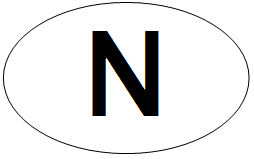 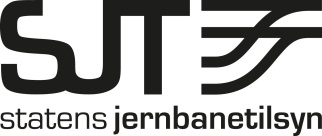 